第５０回宮崎県高校総合体育大会サッカー第１２回サッカー競技大会（女子）兼九州高校体育大会県予選会優勝　都城聖ドミニコ学園高校準優勝　宮崎学園高等学校6/3（土）【決勝】都城聖ドミニコ学園vs宮崎学園１－１　（延長０－０　PK４－３）5/31（水）【準決勝】都城聖ドミニコ聖学園vs妻高校６－０宮崎日大高校vs宮崎学園０－４5/28（日）【１回戦】妻高校vs都城商業１０－０宮崎学園vs聖ウルスラ学園１１－１＜会場＞綾錦原サッカー場、綾町小田爪陸上競技場＜大会概要＞【主催】 宮崎県高等学校体育連盟・宮崎県教育委員会【主管】宮崎県高等学校総合体育大会実行委員会・宮崎県高等学校体育連盟サッカー専門部【競技方法】・試合はト－ナメントで行う。3位決定戦は行わない。・試合時間は70分とする。勝敗が決しない時はPK分延長し、なお決しない時は、PK方式によって次回出場チームを決定する。【その他】①優勝チームは、九州大会に参加の資格を得る。②第2位まで表彰する。（参照：宮崎県高等学校体育連盟）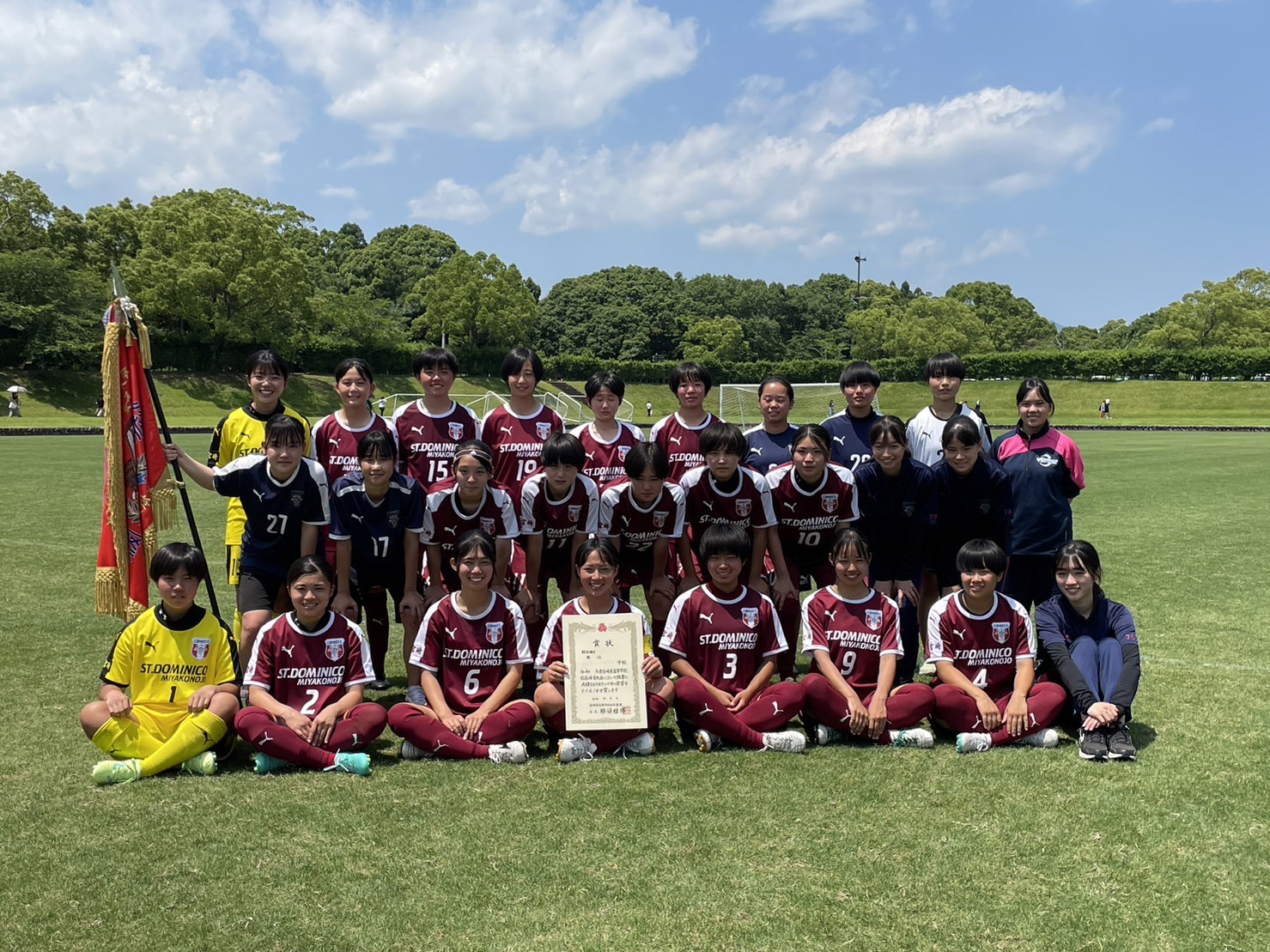 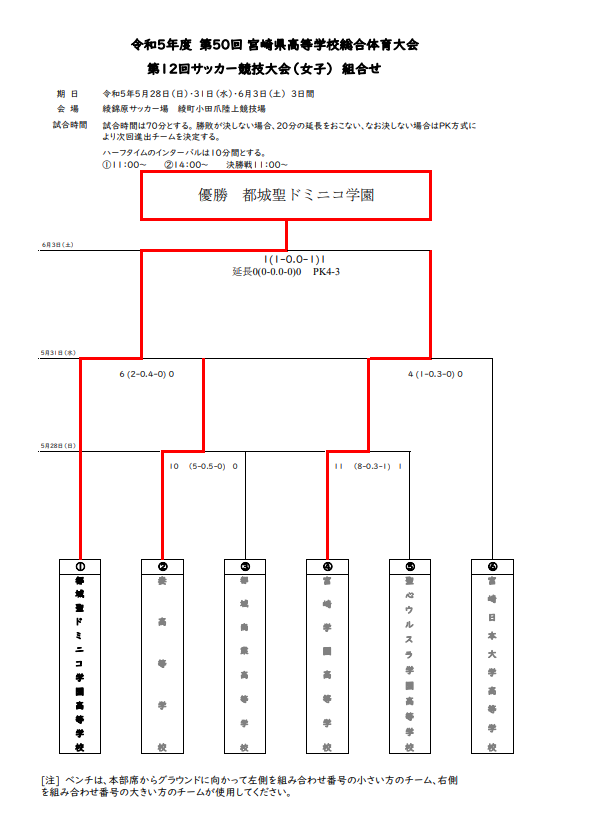 